 Задание на 23.05 Инженерная графика, МТЭ-19 Итоговый тестИнструкция: Вам представлены тестовые задания (ответы необходимо вписать в таблицу),.      Желаю успеха!В заданиях  1- 19 выбрать один верный ответ.Толщина толстой сплошной основной линии S равнаА)  S= 1 – 1,5мм              Б)  S= 1мм	      В)  S= 0,5 – 1,4мм	      Г)  S= 1 – 2мм№ шрифта определяется А)  высотой строчной буквы	             Б)  высотой прописной буквыВ)  шириной строчной буквы	Г)  шириной прописной буквы3.   Листу чертежной бумаги формата А3  соответствуют размерыА)  210х297 	Б)  420х594	В)  210х420	Г)  297х4204.   Определить плоскость VА)  фронтальная          Б)  горизонтальная             В)  профильная             Г)  вертикальная5.  На рабочем чертеже необходимо выполнятьА)   два вида,      Б)    три вида с применением разрезов и сеченийВ)  три вида,      Г)    минимальное, но достаточное количество изображений6. В соответствии со стандартом проставлены размеры на чертеже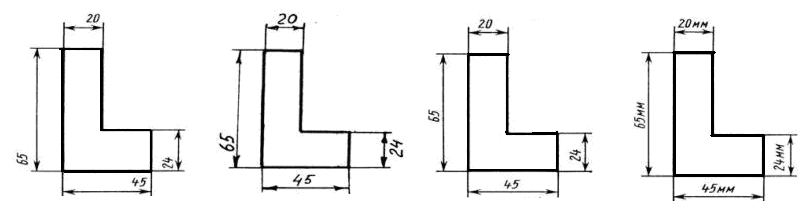                     А)                               Б)                              В)                                   Г)7. Положение точки А в пространстве определяется координатами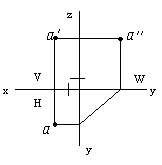  	А)  А(40; 20; 30)Б)  А(20; 30; 40)В)  А(30; 20; 40)Г)  А(20; 40; 30)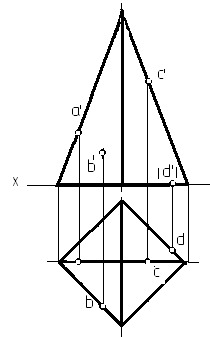 8. Ошибка допущена при проецировании точкиА)   АБ)   ВВ)   СГ)   D9. Чертеж, на котором все поверхности предмета совмещены в одну плоскость, называется               А)   эпюр           Б)   проекция           В)    развертка          Г)     вид	10. Соответствующим стандарту при выполнении разреза и сечения является обозначение секущей плоскости на рисунке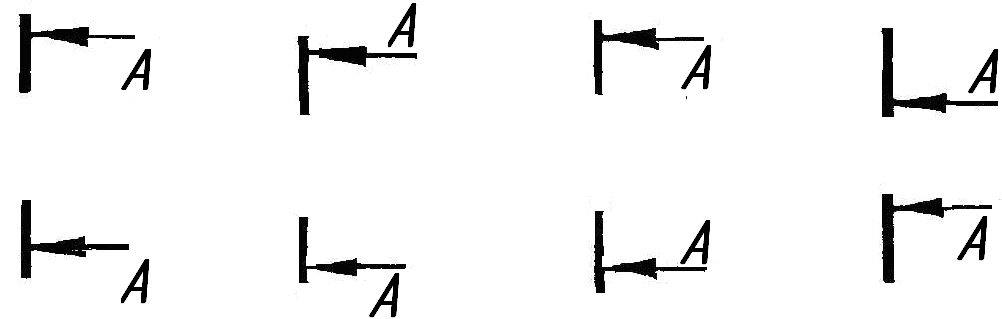              А)                            Б)                              В)                             Г)11.  На каком из главных видов соединение вида и разреза выполнено в соответствии со стандартом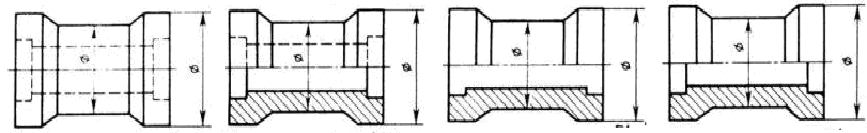                   А)                                  Б)                                       В)                                    Г)12. Верным является сечение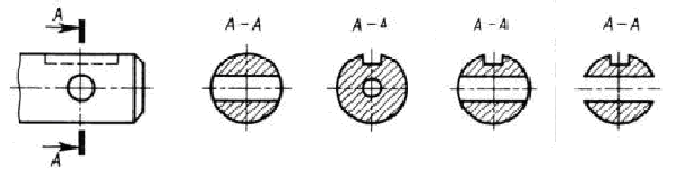                                                     А)                      Б)                      В)                       Г)13.  Профиль метрической резьбы изображен на рисунке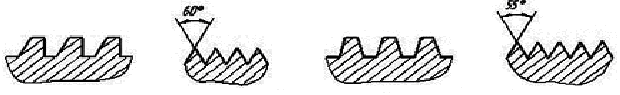                 А)                               Б)                                   В)                                   Г)14. Изображению резьбы в отверстии соответствует вид слева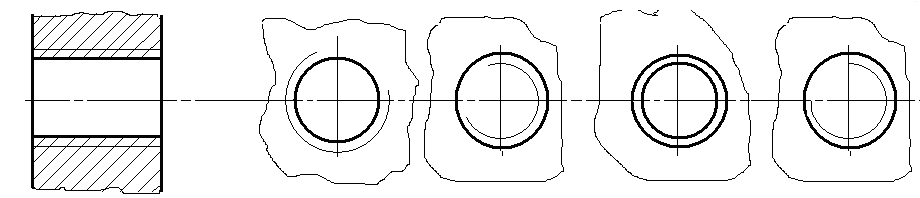                                              А)                       Б)                      В)                    Г)15. На рисунке представлен чертеж соединения  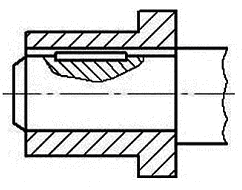 А) шпилькой Б) шпонкойВ) штифтомГ) резьбой16.  На чертеже, шероховатость, полученную без удаления слоя материала, обозначают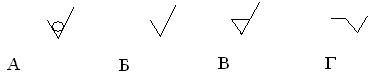                             А)                        Б)                    В)                        Г)17.   На чертеже клеевое соединение обозначают знаком         А)                           Б)                             В)                                   Г)18. На схемах поток газа в одном направлении изображается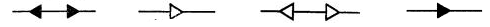             А)                        Б)                                В)                           Г)19. Конструкторский документ, на котором составные части изделия, их взаиморасположение и связи между ними, показаны в виде условных графических обозначений, называется   А)   чертеж общего вида                        Б)   сборочный чертежВ)   схема                                                 Г)   рабочий чертежВ заданиях 20 - 23 выбрать все верные ответы.20. Стандартом установлены следующие номера шрифтаА)  № 3,5             Б)  № 4,5                 В)  № 5               Г)  № 721.   К телам вращения относятся        А)  тор         Б)   конус          В)   эллипс          Г)    круг22.  Верными являются утвержденияА)   разрез применяют для выявления внутренней конструкции деталиБ)   в разрезе показывают только то, что находится в секущей плоскостиВ)   простые разрезы получают рассечением детали одной плоскостьюГ)   при соединении половины вида и половины разреза границей соединения является волнистая линия23.  К неразъемным соединениям относятсяА)  заклепочное                 Б) паяное	       В)  шпоночное             Г)  сварноеВ заданиях  24 - 31 определить соответствие.24.   Даны два геометрических тела, поверхности которых пересекаются. По линии пересечения, определить на каком чертеже пересекаются:А)     призма с призмой,             Б)     цилиндры одинаковых диаметров,В)     пирамида с призмой,         Г)     цилиндр и конус 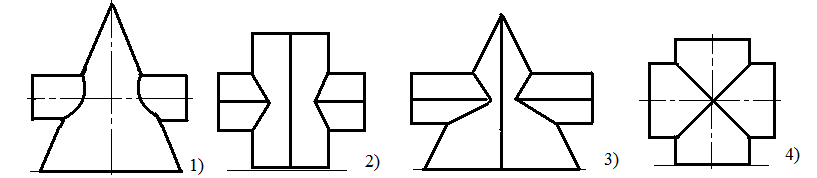 25.  Определить  соответствие между обозначением и способом обработки материалаА) шероховатость получена удалением слоя материала           1) Б) шероховатость поверхности не установлена                         2) В) шероховатость получена без удаления слоя материала        3) 26. Определить соответствие между названиями и изображениями крепежных деталейА) винт с сегментной головкой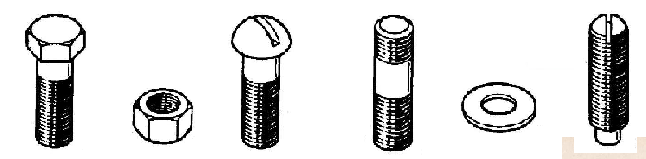 Б) винт установочный                                       В) шайбаГ) шпилькаД) гайка                                                                        1)                 2)                     3)                4)                 5) 27. Определить соответствие в назначении резьбы в зависимости от профиля А) метрическая                      1) для герметичного  соединения трубБ) упорная                              2) при односторонних усилияхВ) трубная                               3) кинематическая (для передачи движения) Г) трапецеидальная                4) на крепежных деталях28. Определить соответствие условных обозначений элементов схемы названиямА) насос центробежный               Б) клапан предохранительныйВ) вентилятор центробежный    Г) клапан (вентиль) запорный проходной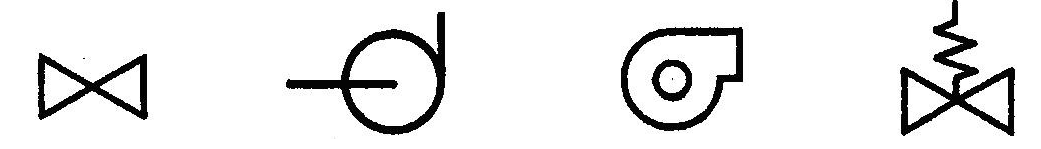                            1)                                   2)                              3)                                  4)29. Определить, какие детали, представленные на чертежах и обозначенные на полках – выносках буквой А, входят в сборочные единицы. Каждому сборочному чертежу соответствует только одна деталь. Детали на чертежах могут быть повернуты.Сборочный чертеж: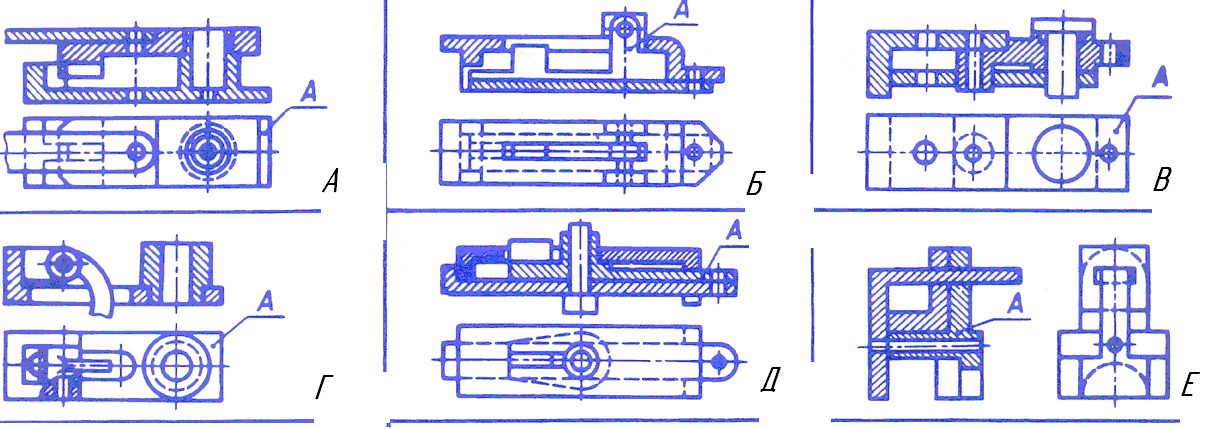 Чертеж детали: 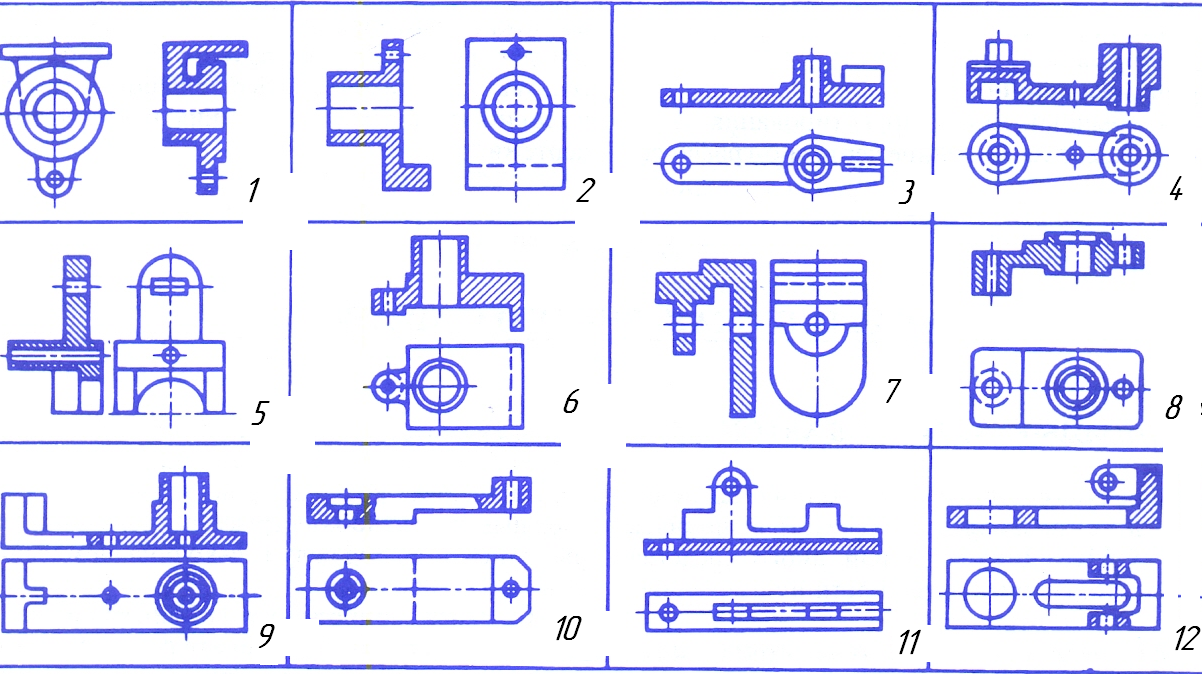 В заданиях 30 - 33 ответить на вопросы к сборочному чертежу «Вентиль точной регулировки»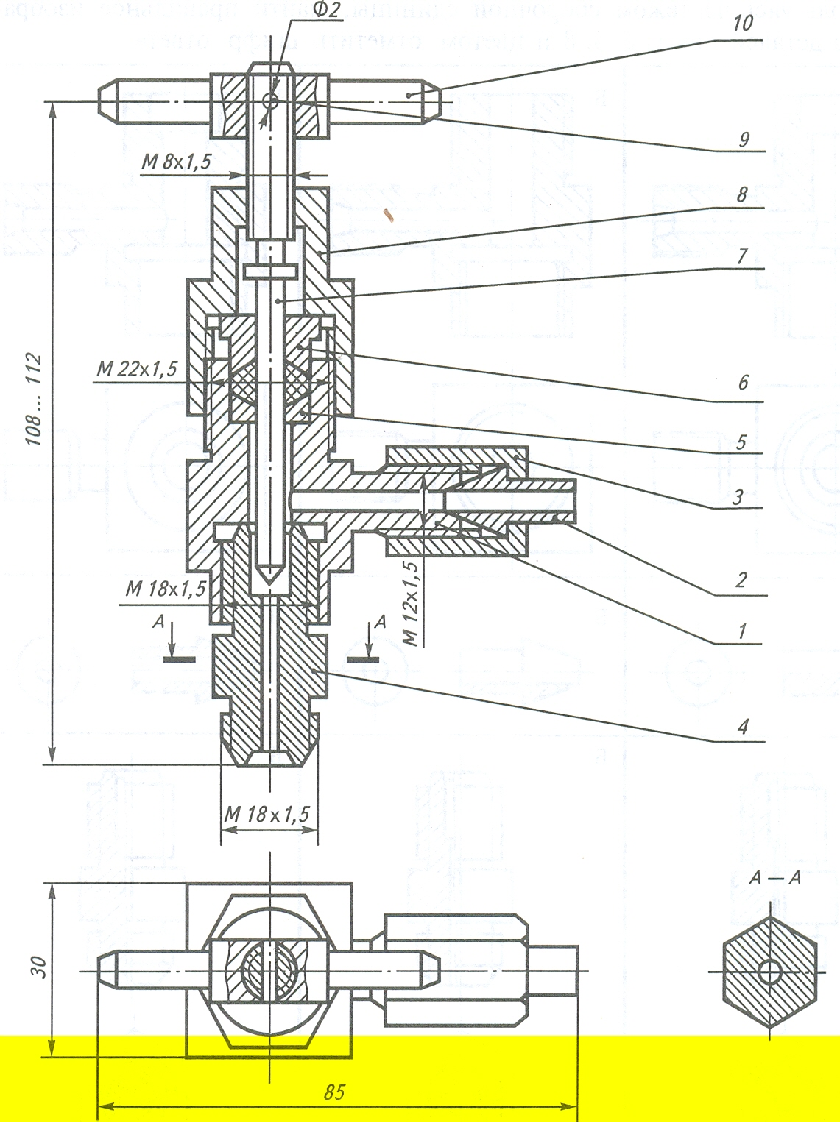 30. Какой из представленных ниже чертежей соответствует изображению детали поз. 8 (гайка накидная) вентиля точной регулировки?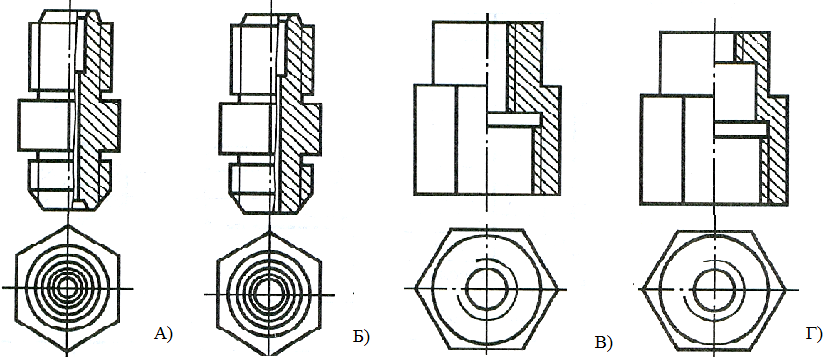 31. Какой из представленных в задании 30 чертежей соответствует изображению детали поз. 4 (ниппель)?32. Деталь поз. 7 (шпиндель) не заштрихована т.к.	А)  не попала в секущую плоскость Б)  рассекается поперекВ)  является непустотелой и при продольном рассечении показывается нерассеченной.33. На чертеже детали представлены 12 позиций, указывающих изображения. Прочитайте чертеж и занесите номера позиций в таблицу бланка с ответами.Бланк для ответов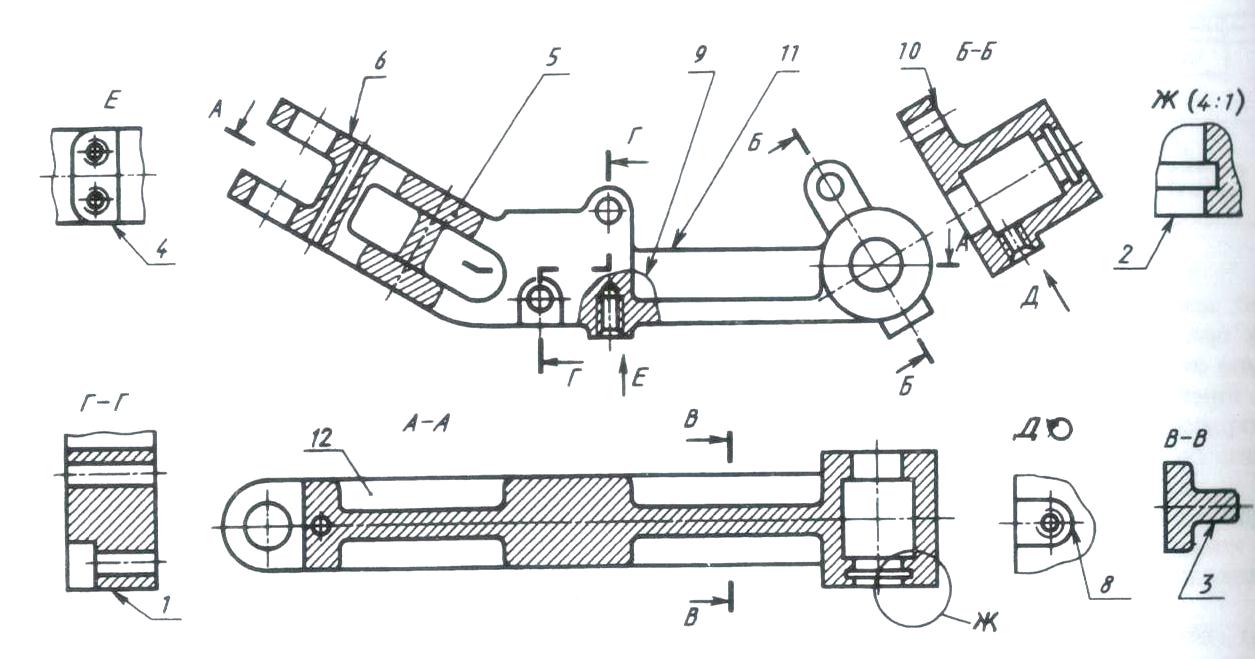 Бланк для ответов студента  гр. МТЭ-19  ___________________НаименованиеПозицияРазрез сложный ступенчатыйРазрез сложный ломаныйСечение вынесенноеСечение наложенноеВыносной элементНаклонный разрезВид по стрелкеМестный разрезГлавный вид123456789101112131415161718192021222324252627282930313233